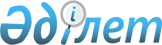 О признании утратившим силу постановления Правительства Республики Казахстан от 13 февраля 2014 года № 90 "Об утверждении стандарта государственной услуги "Заключение инвестиционного контракта на осуществление инвестиций, предусматривающего инвестиционные преференции"Постановление Правительства Республики Казахстан от 23 июля 2015 года № 571      Правительство Республики Казахстан ПОСТАНОВЛЯЕТ:



      1. Признать утратившим силу постановление Правительства Республики Казахстан от 13 февраля 2014 года № 90 «Об утверждении стандарта государственной услуги «Заключение инвестиционного контракта на осуществление инвестиций, предусматривающего инвестиционные преференции» (САПП Республики Казахстан, 2014 г., № 6, ст. 59). 



      2. Настоящее постановление вводится в действие по истечении десяти календарных дней после дня его первого официального опубликования.      Премьер-Министр

      Республики Казахстан                       К. Масимов
					© 2012. РГП на ПХВ «Институт законодательства и правовой информации Республики Казахстан» Министерства юстиции Республики Казахстан
				